2021 : CAP’Sport 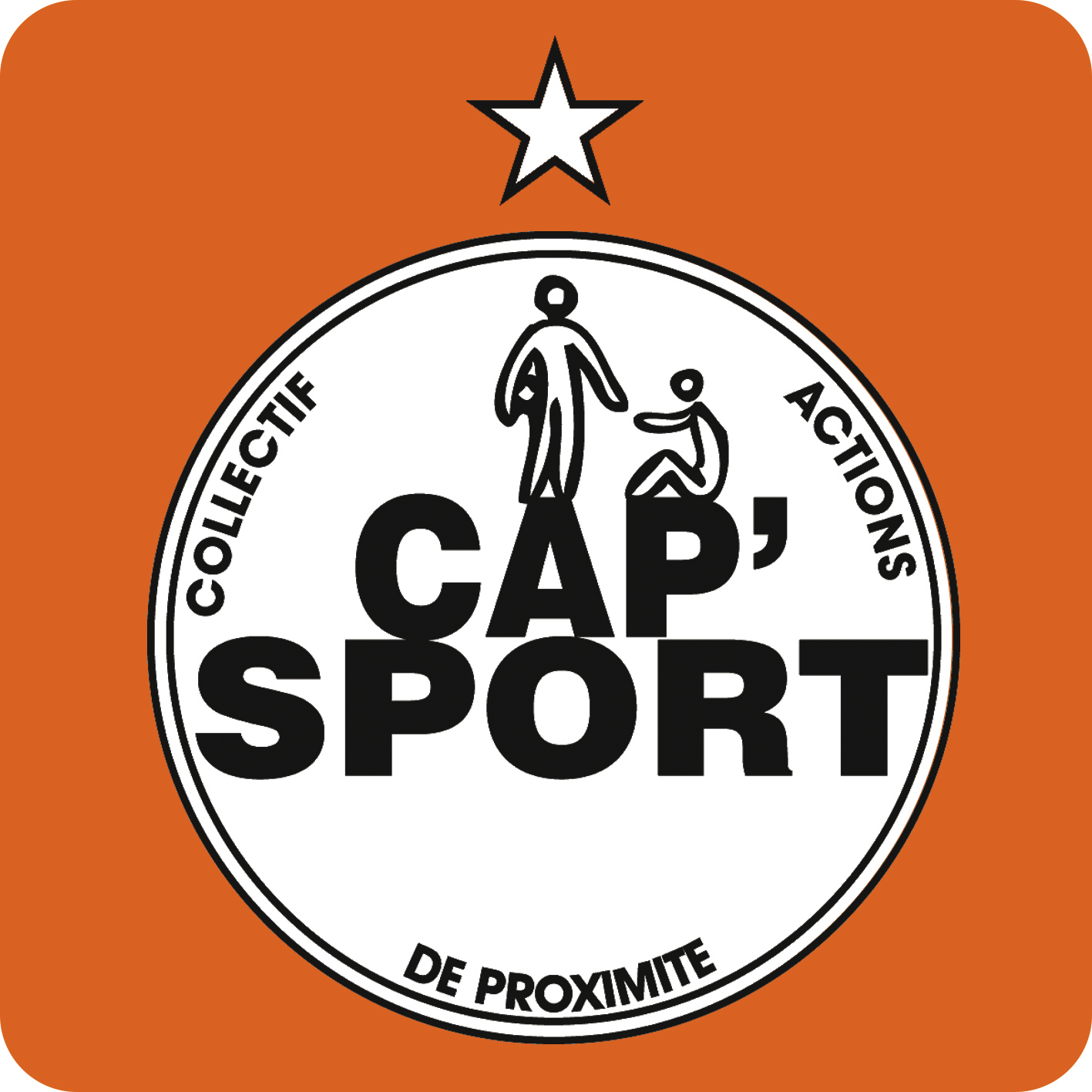 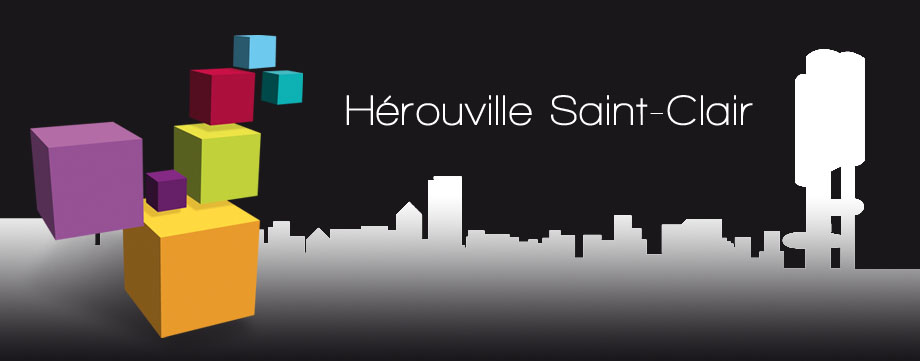                                  & le territoire hérouvillaisRecensement des actions menées par l’association CAP’Sport sur le territoire Hérouvillais.Activités menées par l’association :Implication depuis plus de 12 ans dans la Politique de Ville et sur toutes les problématiques autour de « l’Education – la Prévention – l’Insertion et la Santé ».Pass’Sport de Rue : dispositif hebdomadaire ouverts aux 4/14 ans au cœur des quartiers prioritairesOCAPI : accompagnement vers l’emploi des jeunes publics très éloignés de l’Emploi (parcours diplômant et qualifiant (PEC, contrat d’apprentissage ou de professionnalisation) : accueil de près de 25 jeunes par an.Ecole des Sports : dispositif hebdomadaire ouverts au 3/6ansEcole des loisirs : animations sportives sur le temps extrascolaire (sortie des écoles) le mardi (incitatives à « Pass’Sport de Rue »).Ecole de l’Athlé : animations sportives sur le temps extrascolaire (sortie des écoles) le vendredi (incitatives à la découverte et l’initiation à l’Athlétisme).Pass’Sport de Champions (Stages multi activités ouverts à chaque vacances scolaires)Mise en place de séjours vacances et/ou de chantiers citoyens avec les publics et jeunes adultesActivités en faveur des femmes (Femmes & Sport)Activités sportives en direction de la santé (Cours collectifs, Musculation, Running, Tout Doux le Sport,…)Activités en faveur des personnes en situation de handicap (mineurs/autisme et adultes/handicap psychique)Activités en faveur de personnes issues de l’immigration et résidents de foyers (sport, accueil, apprentissage de la langue française, …)Activités en faveurs des résidents hérouvillais (CAF, FJT,…)Création d’évènements majeurs sur le territoire (Gala de Boxe, Brocante solidaire, Championnat national de HomeBall, …)Ouverture d’un « LIS » (Local Info Santé) et participation au réseau « Santé Ville » (aux côtés de l’ASV) avec le soutien d’INOLYA (mise à disposition d’un appartement T5 reconfiguré)Accueil et formation de jeunes (essentiellement décrocheur ou en construction de projet professionnel) dans le cadre du Service Civique Citoyen (22 accueil en 2019 & 2020)Accueil (stages de 1 à 22 semaines !) pour différents publics : collégiens, cycle de formation, demandeurs d’emploi, décrocheurs, en remobilisation, …) : + de 80 stagiaires en 2019 – 62 en 2020 (Covid !)Mise en place de séjours vacances et/ou de chantiers citoyens avec les publics et jeunes adultesParticipation au dispositif « Vacances Apprenantes » (Popa, Simone Veil, UNCMT et projet global à la Ferme : « Escapades »)Coopération dans le cadre du PRE et ouverture de 2 « CAP » (local organisé autour du soutien scolaire) : Grand Parc & Hérouville centreActivités menées en partenariat local :Participation aux Mini-Olympiades de la ville (annulation 2020 & 21 – Covid)Participation à l’organisation de l’Audacieuse Participation aux « Parcours du cœur »Animation en direction des femmes de l’association « Perles Précieuses »Accompagnement à l’encadrement d’activité (Aviron, Athlé, …)Activités et collaborations autour de la jeunesse (UNCMT / PAJ)Mise à disposition d’éducateur pour animer l’activités « Baby gym », pour le Café des Parents - BNGParticipation au dispositif « Les Escales Estivales » et « Rues Animées »  Activités sportives hebdomadaire en faveur des locataires de la Maison des associations (S3A)Participation à la fête des associationsCollaboration sur la journée de la Femme avec « La Voix des Femmes »Accompagnement de public en collaboration avec l’USDAActions menées dans le réseau local :Participation à la création de la Politique Sportive hérouvillaiseParticipation à la création de la Politique Jeunesse hérouvillaiseParticipation aux rendez-vous de lutte contre la radicalisationParticipation au « Réseau Vacances »Participation au Conseil CitoyenParticipation à la rédaction du guide estival des activitésParticipation à la mise en place de la conférence de la vie associativePartenariat et échanges avec de nombreuses associations du territoire (Rugby, Escrime, Les Marsouins, Hand, …)Participation au réseau « Hérouville Sport Partenaires »Participation aux « Ateliers Santé-Ville »Participation à la formation du dispositif « Prescri-sport »Participation aux Forums de l’EmploiActivités menées pour un « prescripteur local » :Séances sportives de remobilisation adulte (Réussir / GRETA / INFREP)Animation « Sport en Famille » (Centre socio-CAF)Animations sportives hebdomadaire pour jeunes adultes (FJT Horizons)Partenariats de l’association apportant au territoire :Association « Unis-Cité » (transition énergétique)Mission Locale et Pôle Emploi (événementiels, accueil, informations et emploi)Collaborations et soutiens à de multiples associations territoriales : prêt de matériel ou véhicule, mise à disposition de personnel, informations et accompagnements, …Moyens rassemblés et mise en œuvre :Un Comité Directeur soudé et dynamique (12 hommes et femmes issus de champs professionnels différents)29 salariés : tous issus du dispositif OCAPI (26 ETP et dont plus de 10 en CDI) : tous diplômés, qualifiés ou en phase finale de formation.22 Services Civiques Volontaires7 bénévoles actifs de manière hebdomadaire sur les dispositifs HérouvillaisDes locaux de proximités (S3A : 42m2 et Le CAP : 85m2 / « La Ferme » de Beauregard / Le LIS /Le CAP 1 /ACM CAP’TIVAN = mise à disposition par établissement scolaire de Caen et créneaux sur différentes infrastructures d’Hérouville /Caen et Agglo = mis à disposition)5 microbus (déplacement de l’activité vers les bénéficiaires ou inversement) / 1 Partner/ 1 IvecoUn nombre conséquent de matériel et d’outils pédagogiques adaptésUne connaissance du territoire, des politiques développées et soutenus, des publics rencontrés et un diagnostic affiné des besoins et/ou attentesUn réseau partenariale (entreprises, fondations, associations, institutions, …) fort et diversifié.Un projet initial innovant et en perpétuel évolution et/ou adaptation.Une volonté et une détermination sans limite.p.s : cette liste, non moins conséquente, reste néanmoins non exhaustive de notre implication territoriale …